(S) : Dates autorisées de livraison DL privés secteur Des Sommets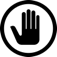         Ne respecte pas fréquence usuelle de commande/livraisonDate limite réception des commandesLivraison secteurs LDDM / Argenteuil et ramassage Michèle-BohecLivraison secteurs nord et St-JérômeLivraison secteur TDBDate limite réception des commandesLivraison secteurs LDDM / Argenteuil et ramassage Michèle-BohecLivraison secteurs nord et St-JérômeLivraison secteur TDBDate limite réception des commandesLes vaccins destinés aux vaccinateurs hors CISSS devront être récupérés à l’installation de transit (CLSC) le jour ouvrable suivant la date de livraison ci-bas ou sur appel de l’installation. Veuillez vous présenter avec glacière et ice pack.Les vaccins destinés aux vaccinateurs hors CISSS devront être récupérés à l’installation de transit (CLSC) le jour ouvrable suivant la date de livraison ci-bas ou sur appel de l’installation. Veuillez vous présenter avec glacière et ice pack.Les vaccins destinés aux vaccinateurs hors CISSS devront être récupérés à l’installation de transit (CLSC) le jour ouvrable suivant la date de livraison ci-bas ou sur appel de l’installation. Veuillez vous présenter avec glacière et ice pack.Mardi 12 octobre 12h influenza/pneumo                  Mardi 19 octobre 12h vaccins réguliersMercredi 27 octobreJeudi 28 octobre (S)Vendredi 29 octobreMardi 2 novembre 12h Mercredi 10 novembreJeudi 11 novembre (S)Vendredi 12 novembreMardi 16 novembre 12hMercredi 24 novembreJeudi 25 novembre (S)Vendredi 26 novembreMardi 30 novembre 12hMercredi 8 décembreJeudi 9 décembre (S)Vendredi 10 décembreMardi 7 décembre 12hMercredi 15 décembreJeudi 16 décembre (S)Vendredi 17 décembreMercredi 5 janvier 2022 12hMercredi 12 janvierJeudi 13 janvier (S)Vendredi 14 janvierMercredi 19 janvier 12hMercredi 26 janvierJeudi 27 janvier (S)Vendredi 28 janvierMercredi 2 février 12hMercredi 9 févrierJeudi 10 févrierVendredi 11 févrierMercredi 16 février 12hMercredi 23 févrierJeudi 24 février (S)Vendredi 25 févrierMercredi 2 mars 12hMercredi 9 marsJeudi 10 marsVendredi 11 marsMercredi 16 mars 12hMercredi 23 marsJeudi 24 mars (S)Vendredi 25 marsLe calendrier d’avril à octobre vous sera envoyé ultérieurementLe calendrier d’avril à octobre vous sera envoyé ultérieurementLe calendrier d’avril à octobre vous sera envoyé ultérieurementLe calendrier d’avril à octobre vous sera envoyé ultérieurement